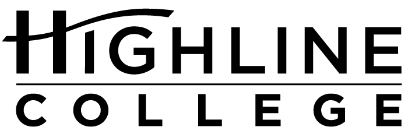 MEDIA RELEASEFOR RELEASE:	ImmediatelyDATE:	February 24, 2020CONTACT:	Tanisha Williams: (206) 592-3212, twilliam@highline.edu	Raechel Dawson: (206) 592-3393, rdawson@highline.eduNominate a Former Highline College Student for Distinguished Alumnus Award
Awardee Will be Recognized at Commencement, June 11DES MOINES, Wash. — Do you know a Highline College alumnus who is making an impact in their community?Now is your chance to honor them. Nominations are now open for the 2020 Distinguished Alumnus Award, an annual award that honors former Highline students who have made notable achievements in their profession or society.Last year’s recipient was Angela Sheffey-Bogan, the founding principal of Sartori Elementary School in Renton, who graduated from Highline in 1991. She was recognized for her innovation and ability to be an effective role model committed to equity. This year’s winner, to be selected this spring, will also join 1998 winner Ann Rule, an internationally acclaimed crime author, and 1990 winner Norm Rice, the award’s first recipient and former mayor of Seattle. Rice attended Highline in 1968–69 and Rule in 1972–73.Other past recipients include Sandra Cravens Robinson, nurse and Army veteran, Ezra Teshome, businessman and global humanitarian; Dr. Gene Sharratt, former executive director of the Washington Student Achievement Council; and Dr. Linda Petter, family practitioner and published author. Eligible nominees are former students who attended Highline five or more years ago (prior to the 2015–16 academic year).The college is looking for nominees who have made a significant contribution through community service, noteworthy professional achievement and/or recognized leadership.Nominations may be submitted by faculty, staff, students, alumni and friends of Highline.Nominees will be asked to submit a resume and personal profile questionnaire for review by a campus selection committee. The person selected will be asked to speak at Highline’s annual Spring Luncheon for staff and faculty and will be recognized later that evening at Highline’s commencement, June 11, 2020.Online nomination forms are available through the Alumni Relations website. The due date is May 1, 2020. Nominations may also be emailed to twilliam@highline.edu or mailed to:Highline College Alumni Relations
PO Box 98000 MS 99-248
Des Moines, WA 98198Questions?
Contact Tanisha Williams at (206) 592-3212 or twilliam@highline.edu.# # #Attachment: Last year’s Distinguished Alumnus Awardee Angela Sheffey-Bogan being recognized at Highline College’s Commencement in June 2019.Links within this release:https://www.highline.edu/dist-alum-2019/https://alumni.highline.edu/recognition/rule.phphttps://alumni.highline.edu/recognition/rice.phphttps://alumni.highline.edu/recognition/https://www.highline.edu/about-us/highline-profiles/sandra-cravens-robinson/https://alumni.highline.edu/recognition/teshome.phphttps://registration.highline.edu/student-records/commencement/https://forms.gle/bXKQVeHmgQFwuhkL7https://alumni.highline.edu/recognition/nominate.phpFounded in 1961 as the first community college in King County, Highline College annually serves more than 16,500 students. With over 70 percent students of color, Highline is the most diverse higher education institution in the state. The college offers a wide range of academic transfer, professional-technical education, basic skills and applied bachelor’s degree programs. Alumni include former Seattle Mayor Norm Rice, entrepreneur Junki Yoshida and former Washington state poet laureate Sam Green.